GINCANA FESC 2017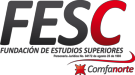  	Formato de InscripcióLugar: Malecón – Teatro las Cascadas –Fecha: Septiembre 24 del 2017 desde las 09:00 horas hasta las 12:00Participantes: Miembros de la FESC tales como estudiantes, docentes, administrativosCondiciones para participar:Ser miembro de la familia FESCCada carrera deberá tener mínimo un equipo y deberá ser conformados por El chico y la chica FESC y otros cuatro participantes, para un total de 6 integrantesLas pruebas tendrán valoración la cual contribuirá en la elección de los candidatos.Pagar una inscripción por $6000 m/c es decir $1000 m/c por integranteDescripción: La Gincana consistirá en una serie de pruebas a realizar en el menor tiempo posible, pasando por puntos de control donde se les tomara el tiempo y se entregara una pista para poder avanzar; al final se debe completar una frase alusiva a la FESC. Ganará el equipo que complete en el menor tiempo las pruebas y completa correctamente la frase.Reglas del Juego:Se recibirán inscripciones de máximo 15 equipos por orden de inscripciónSe debe nombrar el equipoEl equipo debe escoger capitánLas actividades serán evaluadas por tiempo y se realizaran en un solo punto por tantoLa búsqueda de indicios se evaluara por las respuestas y en caso de empate por el tiempo de llegadaSolo el capital del equipos deberá acercarse a dialogar con los organizadores para solicitar las pistas, firmas y registro de tiempoLos participantes deben mantener una conducta según las normas de convivencia ciudadana, reglamentos institucionales y manteniendo respeto ante los organizadores y personal de apoyo del evento en caso contrario será descalificado el equipo del participante que incurra en dichas faltasSe debe respetar las decisiones de los resultados emanados por los organizadores.Premios: El equipo ganador recibirá el valor de $200.000 m/c Entregar Diligenciado en el Área de Mercadeo.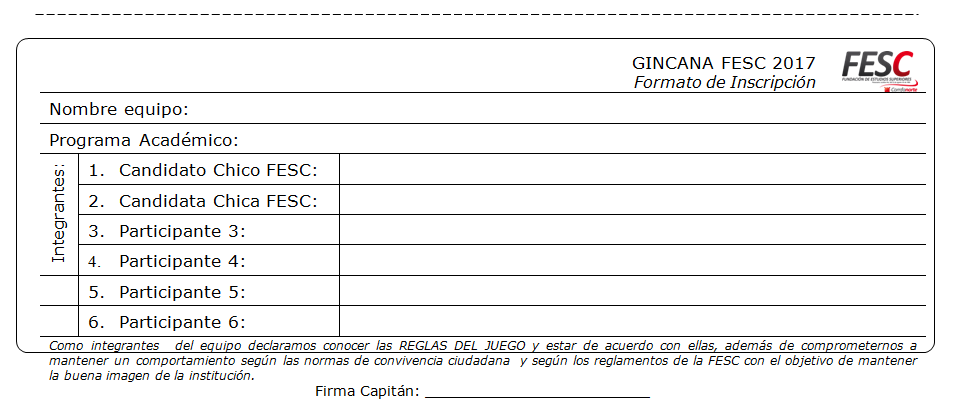 